ABSTRACTDEVELOPING ENGLISH SPEAKING MATERIALS BASED ON PROJECT BASED LEARNING (PjBL) AT STIKES 
DARMAIS PADANGSIDIMPUANBy:BINCAR NASUTIONRegistration Number. 217215011The objective of this research is to develop the english speaking materials for midwifery students based on Project Based Learning (PjBL) at STIKES Darmais Padangsidimpuan. The data of this research is quantitative and qualitative. The researcher uses the likert scale for analyzing the questionnaire of need analysis data. For the qualitative, the researcher uses the content analysis for describing the data. The data is collected by using questionnaire and documents (textbook).  The result of needs analysis showed two parts, those were target needs and learning needs. After gathering the need analysis, the researcher formulated a course grid and wrote the first draft of the speaking materials. The speaking materials based on Project-Based learning contains of two units, those were: “What to Know about Medical Identity?” and “Appropriate Prescribing of Medication”. Each unit consisted of 5 learning process of curriculum 2013, namely: observation, questioning, exploring, associating, and communicating. The researcher implemented ADDIE model in developing the materials. As the result, the researcher finds some error and lacks in the students’ text book. In order to maintain the students’ needs and the components of speaking, the researcher develop the material which has been verified by the expert. After getting the revision on the final product, the researcher finds that the materials can give the significant effect to the student’s speaking skills.Keywords: English Speaking Materials, Project Based Learning, Midwifery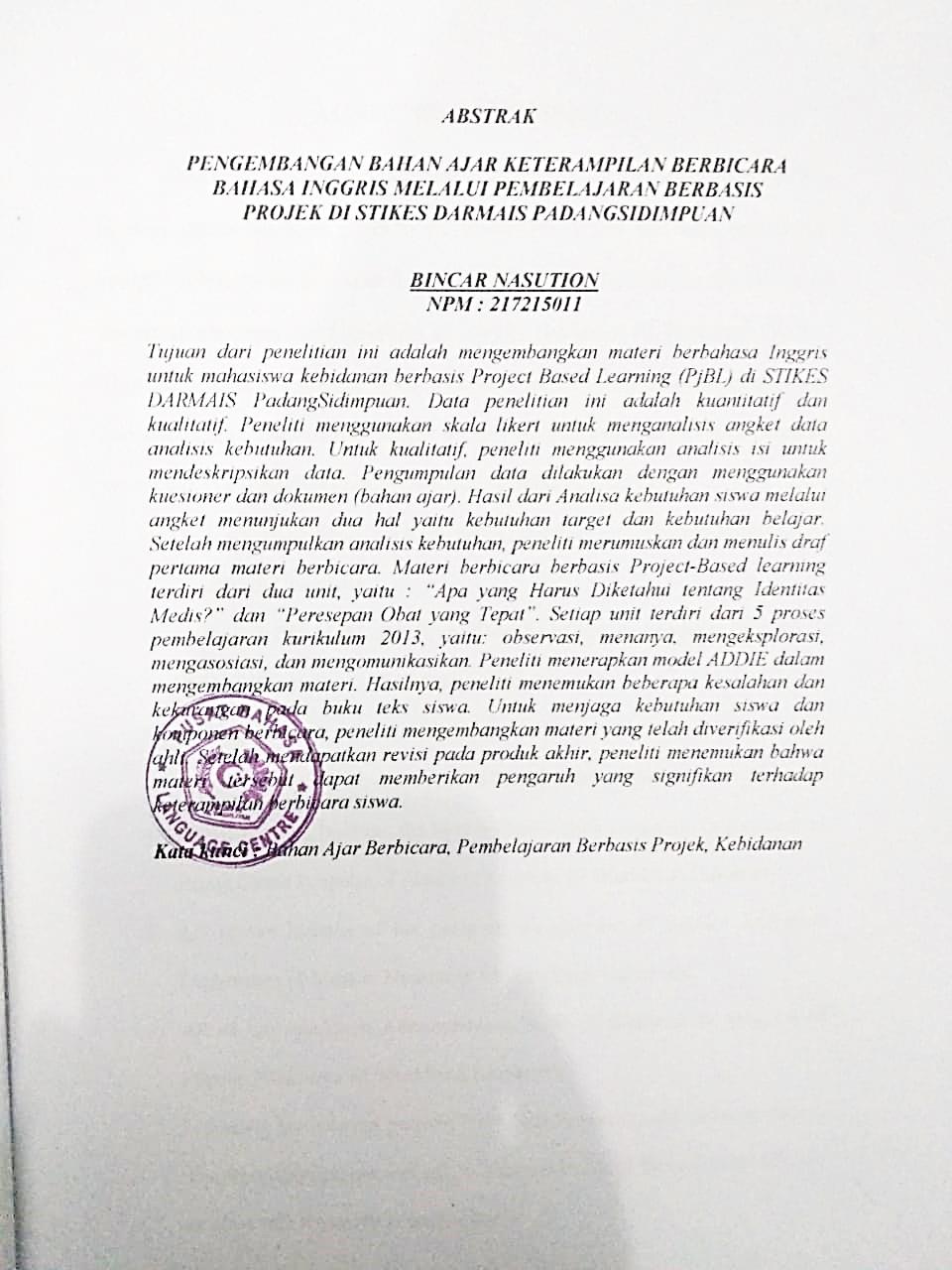 